Name __________________  Table # ____  Period ___  Date ____1.5A Dividing Integers_ClassworkObjective: CCSS 7.NS.2b and 3Dividing Integers with the Same Sign: the quotient of two integers with the same sign is positive.Dividing Integers with Different Signs: The quotient of two integers with different signs is negative  8 ÷ 4 = ______   _______= ____   -21 ÷ 7 = ______ _______= ____    _______= ____ProblemsFractionType of QuotientPositive, Negative, or ZeroQuotient (Answer)-15 ÷ 312 ÷ 412 ÷ (-3)-12 ÷ -4 0 ÷ -15 4 ÷ 0Use order of operations: P/E/MD/AS________________________________________________________________________Evaluate the expression when a = -18 and b = -6Problem 1: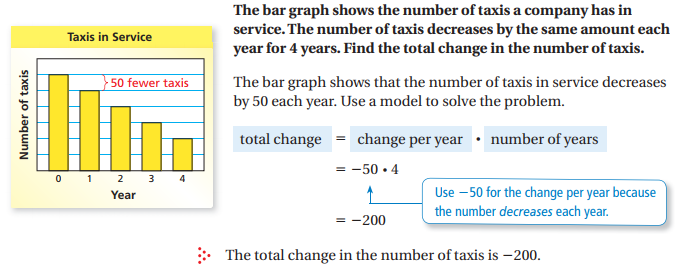 Problem 2: An alligator population in a nature preserve in the Everglades decreases by 60 alligators over 5 years. What is the mean yearly change in the alligator population?“Mean” is another word for _________________________________________________Problem 3: You read 105 pages of a novel over 7 days. What is the mean number of pages you read each day?